APSTIPRINU:SIA “Labiekārtošana-D”Valdes loceklis___________________ S.Blagoveščenskis2016.gada 11.novembrīUZAICINĀJUMSSabiedrība ar ierobežotu atbildību "Labiekārtošana-D"uzaicina potenciālos pretendentus piedalīties aptaujā par līguma piešķiršanas tiesībām“Mēbeles piegāde”Pasūtītājs: 2. Darba mērķis: Nodrošināt mēbeles piegāde SIA “Labiekārtošana- D" rituālo pakalpojumu iecirkņa vajadzībām.3. Veicamo darbu apraksts: saskaņā ar tehnisko specifikāciju pielikumā.4. Kritērijs, pēc kura tiks izvēlēts piegādātājs: piedāvājums ar zemāko cenu.5. Pretendents iesniedz piedāvājumu atbilstoši pievienotajiem formām, ievērojot Pasūtītāja norādītas prasībās.6. Piedāvājums iesniedzams līdz 2016.gada 15.novembrim, plkst.: 16.30, Sabiedrībā ar ierobežotu atbildību "Labiekārtošana-D", 1.pasažieru  ielā 6, Daugavpilī, LV-5401, vai elektroniskā veidā uz e-pasta adresi: iepirkumi@labiekartosana.lv, info@labiekartosana.lv.7. Līguma darbības laiks: piegāde līdz 15 darba dienām pēc līguma noslēgšanas dienas.8. Citi nosacījumi:  8.1.iepirkuma procedūrā drīkst piedalīties LR Komercreģistrā reģistrētas un atbilstošā ārvalstu reģistrā reģistrētas fiziskās, juridiskās personas vai personu apvienības;8.1.1. Latvijā reģistrētam pretendentam reģistrācijas apliecības kopija nav jāiesniedz; 8.1.2. ja pretendents nav reģistrēts Latvijā, tam jāiesniedz reģistrācijas valstī izsniegtas reģistrācijas apliecības kopija.8.2. Darbu apmaksas veids: pēcapmaksa 100% apmērā 30 dienu laikā pēc darba izpildes un rēķina saņemšanas. Piezīme: Sludinājums nav pakļauts Publisko iepirkumu likuma tiesiskajam regulējumam, jo paredzamā kopējā līgumcena ir zemāka par euro 4000. Sludinājums tiek publicēts pēc brīvprātības principa, izpildot Publiskas personas finanšu līdzekļu un mantas izšķērdēšanas novēršanas likuma 3. panta trešā punkta prasības.1.pielikumsPIETEIKUMS PAR PIEDALĪŠANOS APTAUJĀ  Sabiedrībai ar ierobežotu atbildību "Labiekārtošana-D"1.Pasažieru 6, Daugavpils, LV-5401“Mēbeles piegāde”Pretendents _____________________, reģ. Nr. _________________, juridiskā adrese: __________________________, tā __________________ personā, ar šā pieteikuma iesniegšanu: piesakās piedalīties aptaujā  „ Mēbeles piegāde”;apņemas ievērot uzaicinājuma  prasības; apņemas (ja Pasūtītājs izvēlējies šo piedāvājumu) slēgt līgumu un izpildīt visus līguma pamatnosacījumus;apliecina, ka ir iesniedzis tikai patiesu informāciju.* Pretendenta vai tā pilnvarotās personas vārds, uzvārdsPielikums Nr.2TEHNISKĀ Specifikācija 1. Veikt mēbeles piegādi SIA “Labiekārtošana- D" rituālo pakalpojumu iecirkņa vajadzībām (turpmāk arī preces).2. Piegādes veids: nodrošina Izpildītājs.3. Piegādes vieta: Daugavpils, Novembra iela 214.4. Preces piegādes laiks: līdz 15 darbadienām pēc līguma parakstīšanas un pasūtījuma veikšanas.5. Preču garantijas laiks: vismaz 2 gadi. Preču apraksts: Pielikums Nr.3Tehniskā un finanšu piedāvājuma forma	Piedāvājam nodrošināt preču piegādi saskaņā ar cenu aptaujas “Mēbeles piegāde” nosacījumiem un tehniskas specifikācijas prasībām par piedāvājuma cenu: 1. Apņemamies (ja Pasūtītājs izvēlēsies šo piedāvājumu) slēgt iepirkuma līgumu un izpildīt visus līguma nosacījumus.2. Kontaktpersonas, kurš koordinēs ar līguma izpildi saistītus jautājumus vārds, uzvārds, amats, tālrunis, fakss, e-pasts pasūtījuma veikšanai:__________________________________________________________________________________________________________________________________________________        4. Preču kvalitātes garantijas laiks: ____________________________.       5. Ar šo pretendents apliecina, ka tas garantē sniegto ziņu patiesumu un precizitāti.Pasūtītāja nosaukumsSabiedrība ar ierobežotu atbildību "Labiekārtošana-D"Sabiedrība ar ierobežotu atbildību "Labiekārtošana-D"Adrese1.pasažieru  iela 6, Daugavpils, LV-54011.pasažieru  iela 6, Daugavpils, LV-5401Reģ.Nr.4150300303341503003033Kontaktpersona Sabiedrības ar ierobežotu atbildību "Labiekārtošana-D" Rituālo pakalpojumu iecirkņa vadītājs Aleksejs Timofejevs, tālrunis: 20378918, e-pasts: aleksejs.timofejevs@labiekartosana.lv, iepirkumi@labiekartosana.lvSabiedrības ar ierobežotu atbildību "Labiekārtošana-D" Rituālo pakalpojumu iecirkņa vadītājs Aleksejs Timofejevs, tālrunis: 20378918, e-pasts: aleksejs.timofejevs@labiekartosana.lv, iepirkumi@labiekartosana.lvFaksa nr.654 57652654 57652Darba laiksPirmdienaOtrdienaTrešdienaCeturtdienaPiektdienaNo 08.00 līdz 12.00 un no 12.30 līdz 18.00No 08.00 līdz 12.00 un no 12.30 līdz 16.30No 08.00 līdz 12.00 un no 12.30 līdz 16.30No 08.00 līdz 12.00 un no 12.30 līdz 16.30No 08.00 līdz 12.00 un no 12.30 līdz 15.00PretendentsReģistrācijas Nr. Adrese:KontaktpersonaKontaktpersonas tālr./fakss, e-pastsBankas nosaukums, filiāleBankas kodsNorēķinu kontsVārds, uzvārds*AmatsParakstsDatumsZīmogsNr.p.k.Preces parametriMērvienība un daudzumsAttēls1.LKSP drēbju skapis (krāsa: Sonoma oak)1 gab.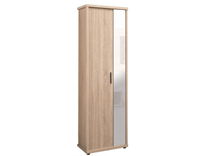 1.1.Augstums1960 mm1.2.Platums660 mm1.3.Dziļums350 mm1.4.Spogulis1.gab.1.5.Skapja Durvis atveramās1.gab.1.6.Plauktinav2.LKSP, metāls - plaukts (fasādes krāsa: Sonoma oak)1 gab.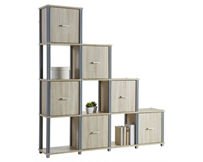 2.1.Augstums1465 mm2.2.Platums1535 mm2.3.Dziļums295 mm3. LKSP skapis dokumentiem (krāsa: Sonoma oak)3 gab.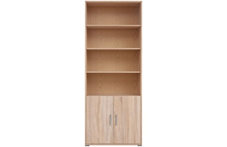 3.1.Augstums2210 mm3.2.Platums790 mm3.3.Dziļums350 mm4. Eco ādas biroja krēsls ar elkoņbalstiem un tilta mehānismu (krāsa: melna)1 gab.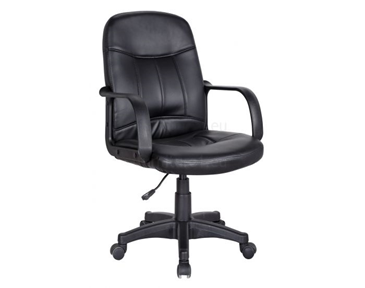 4.1.Augstums960 mm4.2.Platums480 mm4.2.Dziļums470 mm4.3.Atzveltnes izmēri540 x 480 mm4.4.Svara izturībaNe mazāk, ka 100 kg4.5.Plastikāta Krustkāja ar riteņiem 1.gab.Kam:Sabiedrības ar ierobežotu atbildību „Labiekārtošana–D”, 1. Pasažieru iela 6, Daugavpils, LV-5401, LatvijaPretendents vai piegādātāju apvienība:Adrese:Kontaktpersona, tās tālrunis, fakss un e-pasts:Datums:Pretendents vai piegādātāju apvienība Bankas rekvizīti:Nr.p.k.Preces nosaukums un tehniskāspecifikācijaPrecesvizuālizācijaMērvienībaun daudzums Vienības cena (EUR bez PVNIzmaksas kopā (EUR, bez PVN)1.2.3.4.Piegādes izmaksas:Piegādes izmaksas:Piegādes izmaksas:Piegādes izmaksas:Piegādes izmaksas:Kopā:Kopā:Kopā:Kopā:Kopā:PVN __%PVN __%PVN __%PVN __%PVN __%Pavisam kopā ar ___% PVNPavisam kopā ar ___% PVNPavisam kopā ar ___% PVNPavisam kopā ar ___% PVNPavisam kopā ar ___% PVNParakstsDatums 